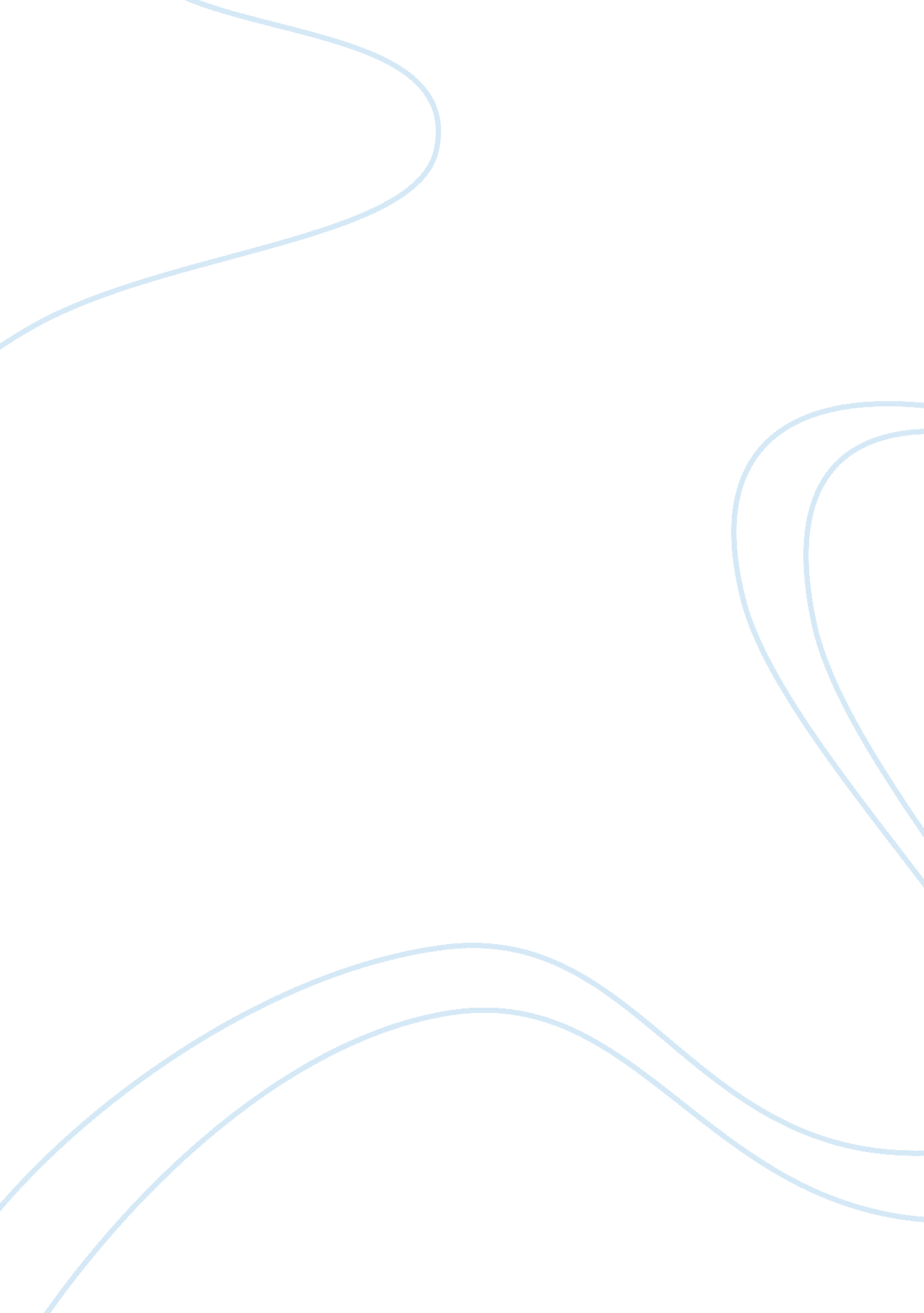 A christmas carol stave 3 quiz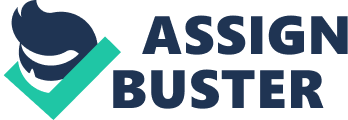 Which ghost appears? The ghost of Christmas presentHe symbolizes the Christmas idealGenerosity, goodness, celebrationHis robe hides two hideous childrenIgnorance and wantVisits two homes and both show dickens ideas on how to celebrate ChristmasBob Cratchit and Fred, his nephewTiny TimSpeaks the book's famous line " God bless us everyone" Dickens social commentaryAgainst organized religion and promoted an awareness of poverty in London in order to bring about changeTheme of stave 3Christmas has a positive effect on how people feel about and relate to other peopleSigns of scrooges melting heartConcern for tiny Tim and the enjoyment of watching his nephew's party ONA CHRISTMAS CAROL STAVE 3 QUIZ SPECIFICALLY FOR YOUFOR ONLY$13. 90/PAGEOrder Now 